2015 жылдың 2 маусымында мектеп жанындағы «Орман  ертегісі» лагері ашылды.  Бірінші маусымдағы «Қош келдің, жаз!» атты ашылу салтанаты  өткізілді. Бұдан басқа балалар облыстық оқушылар сарайына барды. «Түрлі түсті жаз» жобасына қатысты.2.06.15 года состоялось открытие пришкольного лагеря «Лесная сказка» .  Где для детей было проведено торжественное  открытие 1 сезона «Здравствуй лето».  По мимо этого дети посетили областной Дворец школьников. Участвовали в проекте «Радужное лето».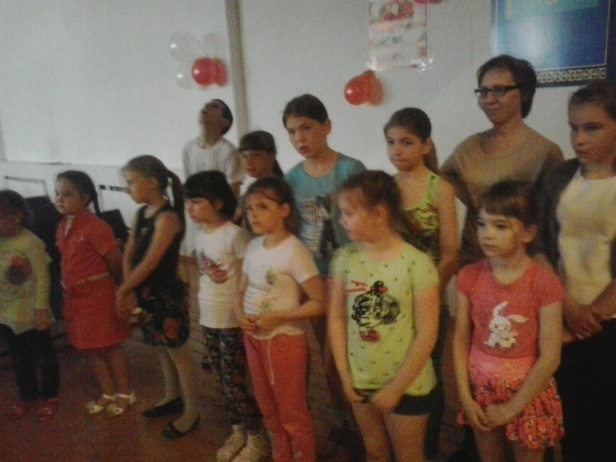 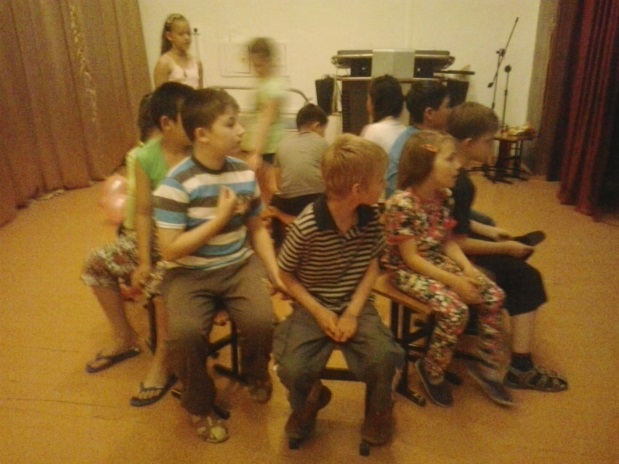 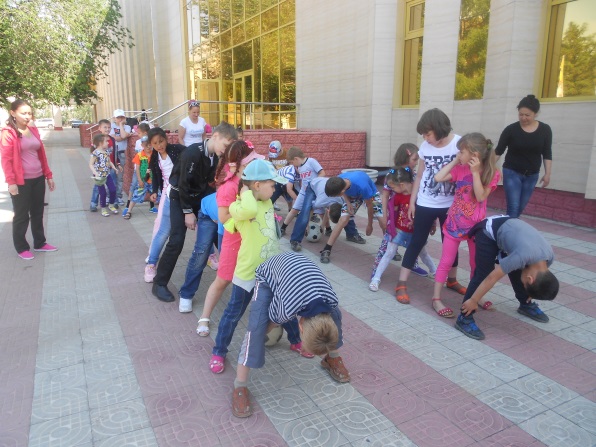 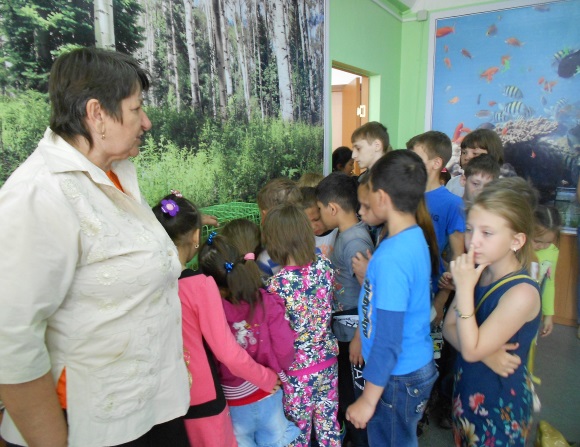 